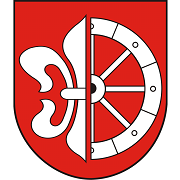 Wnioskodawcaadres siedziby firmyUrząd Gminy Wola MysłowskaWola Mysłowska 57, 21-426 Wola Mysłowska(nazwisko i imię)(ulica, nr, kod pocztowy, miasto)NIPDane dodatkowePodanie tych danych nie jest obowiązkowe, pozwoli jednak na ułatwienie kontaktu z Urzędem. Ich podanie jest równoznaczne       z wyrażeniem zgody na ich przetwarzanie, która może zostać w dowolnym momencie wycofana.Adres do korespondencji…………………..…………………………………………………….	(ulica, nr, kod pocztowy, miasto)Proszę zaznaczyć, czy podany powyżej adres do korespondencji ma służyć jako:adres, pod który ma być wysyłana cała korespondencjaadres, pod który ma być wysyłana korespondencja tylko w sprawie, której dotyczy ten formularzNr telefonu…………………………………	e-mail…………………………………………	Wniosek o wydanie jednorazowego zezwolenia na sprzedaż napojów alkoholowych na terenie Gminy Wola MysłowskaWnioskuję o wydanie jednorazowego zezwolenia na sprzedaż napojów alkoholowych typu ( zaznaczyć właściwe „X” :A - zawierających do 4,5% alkoholu oraz na piwoB - zawierających powyżej 4,5% do 18% alkoholu (z wyjątkiem piwa)C - zawierających powyżej 18% alkoholuOznaczenie imprezy, podczas której planowana jest sprzedaż (nazwa i miejsce imprezy):(dane organizatora imprezy: nazwa i siedziba)Wnioskowany okres ważności zezwolenia (do 2 dni) :  od dnia ……………….………… do dnia ………...………	w godzinach od	do ……………Liczba punktów sprzedaży alkoholu:	forma sprzedaży: do spożycia w miejscu/poza miejscemsprzedaży*Adres punktu składowania napojów alkoholowych (magazynu dystrybucyjnego):Wola Mysłowska, dnia……………………….………………………….………………. czytelny podpis wnioskodawcy/ pełnomocnikaniepotrzebne skreślićINFORMACJE:Do wniosku należy dołączyć:Pisemną zgodę organizatora imprezy na sprzedaż napojów alkoholowych.Pisemną zgodę właściciela lub zarządcy terenu, na którym będzie usytuowany punkt sprzedaży napojów alkoholowych.Kopię  zezwolenia  na   sprzedaż   napojów   alkoholowych   wraz   z   aktualnym   dowodem   opłaty   za   korzystanie z zezwolenia (dot. przedsiębiorców posiadających zezwolenia na sprzedaż napojów alkoholowych poza terenem Gminy Wola Mysłowska ).Plan lokalizacji punktu sprzedaży napojów alkoholowych w miejscu organizowanej imprezy (szkic/mapka).Wniosek	należy	złożyć	z	kompletem	załączników	(oryginały	dokumentów	do wglądu) najpóźniej na 7 dni przed planowanym terminem imprezy.Wniosek złożony bez wymaganych załączników i nieuzupełniony w terminie 7 dni od doręczenia wezwania, zostanie pozostawiony bez rozpoznania - podstawa prawa: art. 64 § 2 ustawy z dnia 14 czerwca 1960 r. Kodeks postępowania administracyjnegoJednorazowe zezwolenie na sprzedaż napojów alkoholowych może być wydane przedsiębiorcy posiadającemu zezwolenia na sprzedaż napojów alkoholowych oraz jednostkom Ochotniczych Straży Pożarnych.Na   podstawie   jednorazowych   zezwoleń   na   sprzedaż   napojów   alkoholowych   może   się   odbywać,   zgodnie z art. 8a. ustawy o bezpieczeństwie imprez masowych, sprzedaż i podawanie napojów alkoholowych podczas imprez masowych (z wyjątkiem imprez masowych podwyższonego ryzyka). Podczas tych imprez może być prowadzona sprzedaż i podawanie napojów alkoholowych, wyłącznie o zawartości do 3,5% alkoholu. Sprzedaż i podawanie napojów alkoholowych mogą się odbywać wyłącznie w miejscach do tego wyznaczonych przez organizatora imprezy.Jednorazowe zezwolenie na sprzedaż napojów alkoholowych wydawane jest na okres do 2 dni.Sprzedaż napojów alkoholowych na podstawie otrzymanego zezwolenia nie może być prowadzona w miejscu innym niż wskazane we wniosku.Opłata za jednorazowe zezwolenie na sprzedaż napojów alkoholowych – podstawa prawna : art. 181 ust. 3 ustawy z dnia 26 października 1982 r. o wychowaniu w trzeźwości i przeciwdziałaniu alkoholizmowiza zezwolenie typu A - napoje zawierające do 4,5% alkoholu i piwo – 43,75 zł.za zezwolenie typu B - napoje zawierające powyżej 4,5% do 18% alkoholu (z wyjątkiem piwa) – 43,75 zł.za zezwolenie typu C - napoje zawierające powyżej 18% alkoholu - 175 zł.Powyższe opłaty dotyczą zezwolenia na sprzedaż napojów alkoholowych z jednego punktu sprzedaży. Wpłaty można dokonać przelewem na konto urzędu:nr konta – Bank Spółdzielczy w Krzywdzie- 18 9203 0002 0030 0012 2000 0010          Potwierdzam, że zapoznałem(am) się i przyjmuję do wiadomości powyższe informacje.                                                                                                                                      ………………………………………                                                                                                                                                         czytelny podpis wnioskodawcy/ pełnomocnikaTermin rozpatrzenia wniosku: …………………………………………………………….…………(niezwłocznie, nie później niż w terminie jednego miesiąca)                                                                                                                                                 ………………………………………                                                                                                                                                                   podpis osoby przyjmującej wniosek Pouczenie:szczegółowe informacje o przysługujących stronie środkach odwoławczych wynikających z ustawy z dnia 14 czerwca 1960 r. Kodeks postępowania administracyjnego zostaną zawarte w dokumentach wydawanych stronie przez organ w toku postępowania.niniejsza sprawa nie może być załatwiona milcząco (art. 122a § 1 ustawy z dnia 14 czerwca 1960 r. Kodeks postępowania administracyjnego Art. 35 § 3 Kodeksu postępowania administracyjnego – załatwienie sprawy wymagającej postępowania wyjaśniającego powinno nastąpić nie później niż w ciągu miesiąca, a sprawy szczególnie skomplikowanej – nie później niż w ciągu dwóch miesięcy od dnia wszczęcia postępowania, zaś w postępowaniu odwoławczym – w ciągu miesiąca od dnia otrzymania odwołania.Art. 57 § 3 k.p.a. – terminy określone w miesiącach kończą się z upływem tego dnia w ostatnim miesiącu, który odpowiada początkowemu dniowi terminu, a gdyby takiego dnia w ostatnim miesiącu nie było – w ostatnim dniu tego miesiąca.Art. 57 § 4 k.p.a. – jeżeli koniec terminu do wykonania czynności przypada na dzień uznany ustawowo za wolny od pracy lub sobotę, termin upływa następnego dnia, który nie jest dniem wolnym od pracy ani sobotą.1Realizacja obowiązku informacyjnego w związku z art. 13 Rozporządzenia Parlamentu Europejskiego i Rady (UE) 2016/679 z dnia 27 kwietnia 2016 r. w sprawie ochrony osób fizycznych w związku z przetwarzaniem danych osobowych i w sprawie swobodnego przepływu takich danych oraz uchylenia dyrektywy 95/46/WE (ogólne rozporządzenie o ochronie danych).Urząd Gminy Wola MysłowskaTel. 25 754 25 22 e-mail: urzad@wolamyslowska.com.plstr. 1/3Urząd Gminy Wola MysłowskaTel. 25 754 25 22 e-mail: urzad@wolamyslowska.com.plstr.2/3INFORMACJA SZCZEGÓŁOWA O OCHRONIE DANYCH OSOBOWYCH ZBIERANYCH PRZEZ URZĄD GMINY W WOLI MYSŁOWSKIEJINFORMACJA SZCZEGÓŁOWA O OCHRONIE DANYCH OSOBOWYCH ZBIERANYCH PRZEZ URZĄD GMINY W WOLI MYSŁOWSKIEJDane Administratora DanychUrząd Gminy Wola Mysłowska z siedzibą w Woli Mysłowskiej, tel. (0-25) 754 25 16, adres e-mail: urzad@wolamyslowska.com.plCele i podstawa prawna przetwarzania danych osobowychPani/Pana dane osobowe będą przetwarzane:w celu przeprowadzenia postępowania dot. wydania jednorazowego zezwolenia na sprzedaż napojów alkoholowych;przetwarzanie jest niezbędne do wypełnienia obowiązku prawnego ciążącego na administratorze na podstawie art. 6 ust. 1 lit. c) ogólnego rozporządzenia o ochronie danych osobowych (RODO), ustawy z dnia 26 października 1982 r. o wychowaniu w trzeźwości i przeciwdziałaniu alkoholizmowi i ustawy z dnia 14 czerwca 1960 r. Kodeks postępowania administracyjnego;w zakresie danych dodatkowych np. nr telefonu, e-mail m.in.. w celu udzielania, pozyskiwania informacji, wyjaśnień – art. 6 ust. 1 lit. a) ogólnego rozporządzenia o ochronie danych osobowych (RODO)Odbiorcy danych osobowychPani/Pana dane osobowe nie będą przekazywane innym podmiotom, za wyjątkiem:podmiotów  świadczących   wsparcie  techniczne  dla  systemów  informatycznych  i  teleinformatycznych,   w których Państwa dane osobowe są przetwarzane.Pani/Pana dane osobowe nie będą przekazywane do państwa trzeciego.Okres przechowywania danych osobowychDane osobowe będą przechowywane jedynie w okresie niezbędnym do realizacji celu, dla którego zostały zebrane lub w okresie wyznaczonym przepisami prawa.Po zrealizowaniu celu, dla którego dane zostały zebrane, mogą one być przechowywane jedynie w celach archiwalnych przez okres, który wyznaczony zostanie na podstawie rozporządzenia Prezesa Rady Ministrów w sprawie instrukcji kancelaryjnej, jednolitych rzeczowych wykazów akt oraz instrukcji w sprawie organizacji i zakresu działania archiwów zakładowych, chyba że przepisy szczególne stanowią inaczej.Prawa osób, których dane dotyczą, w tym dostępu do danych osobowychKażda osoba, której dane dotyczą może korzystać z następujących uprawnień:1.	wystąpienia   z    żądaniem   dostępu   do   swoich   danych   osobowych,   sprostowania   (poprawiania),     a w przypadkach uregulowanych przepisami prawa do usunięcia lub ograniczenia ich przetwarzania.Prawo do cofnięcia zgodyW przypadkach, kiedy do przetwarzania danych osobowych konieczne jest wyrażenie zgody, mają Państwo prawo nie wyrazić zgody, a w przypadku jej wcześniejszego wyrażenia, do jej cofnięcia.Wycofanie zgody nie ma wpływu na przetwarzanie Państwa danych osobowych do momentu jej wycofania.InformacjaPodanie przez Państwa danych osobowych jest obowiązkowe w sytuacji, gdy podstawę przetwarzania danycho wymogu/ dobrowolności podaniaosobowych stanowi przepis prawa. W takim przypadku uchylanie się od podania danych osobowych możedanych oraz konsekwencjachskutkować konsekwencjami przewidzianymi przepisami prawa.niepodania danych osobowych Urząd Gminy Wola MysłowskaTel. 25 754 25 22 e-mail: urzad@wolamyslowska.com.plstr.3/3